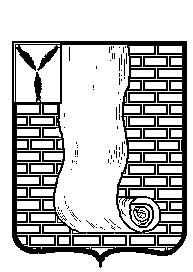 САРАТОВСКАЯ ОБЛАСТЬКРАСНОАРМЕЙСКОЕ РАЙОННОЕ СОБРАНИЕР Е Ш Е Н И Е О внесении изменений в Схему территориального планирования Красноармейского муниципального района Саратовской областиВ соответствии со статьями 9, 19, 20 Градостроительного кодекса РФ, Федеральными законами от 06.10.2003 года № 131-ФЗ «Об общих принципах организации местного самоуправления в Российской Федерации»,  Красноармейское районное Собрание РЕШИЛО:Внести в Схему территориального планирования Красноармейского муниципального района Саратовской области, утвержденную решением Красноармейского районного Собрания Саратовской области от 31.07.2009г. № 177, следующие изменения:1.1. В  материалах по обоснованию Схемы территориального планирования в графической форме картографический материал «Проектный план М 1:50000» изложить в новой редакции согласно Приложению №1, №2.2. Опубликовать настоящее решение, путем размещения на официальном сайте администрации Красноармейского муниципального района Саратовской области в информационно телекоммуникационной сети «Интернет». 3. Настоящее решение вступает в силу с момента его официального опубликования (обнародования). Председатель Красноармейскогорайонного Собрания                                                                     Л.В. ГерасимоваСекретарь КрасноармейскогоРайонного Собрания                                                                      А.В.КузьменкоПриложение №1 к решению КРСот 29.11.2021 № 81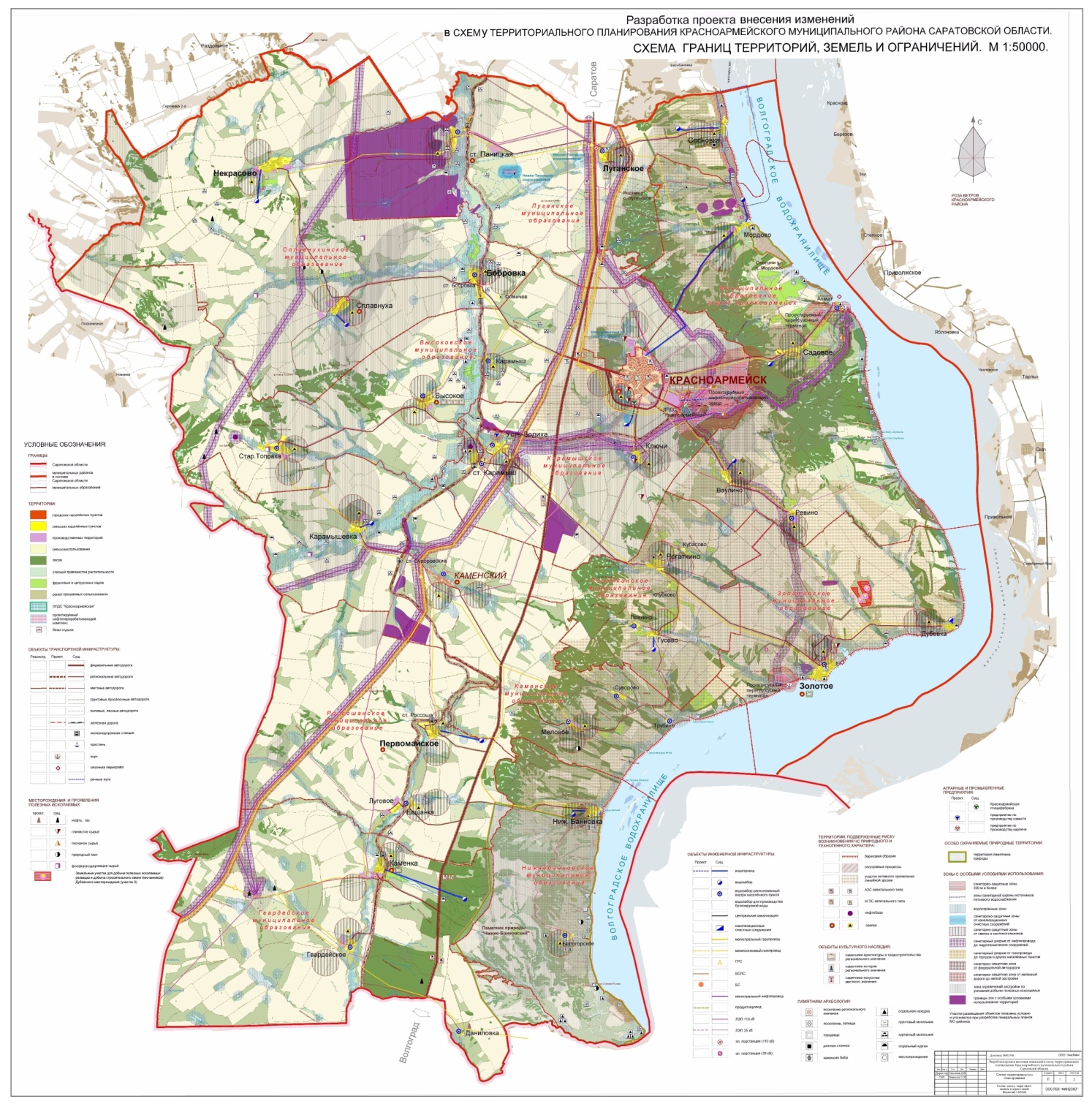 Приложение №2 к решению КРС От 29.11.2021г. № 81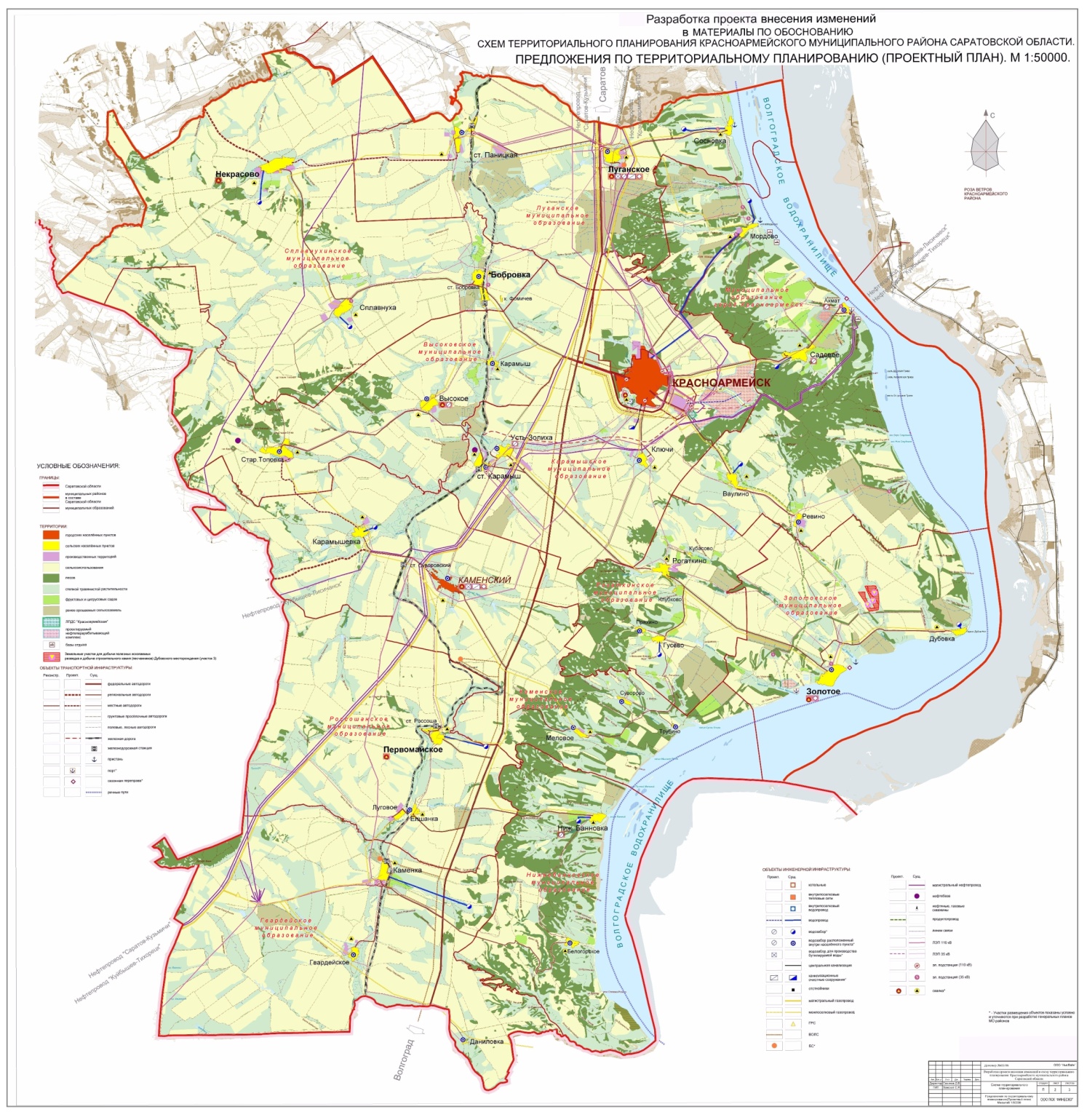 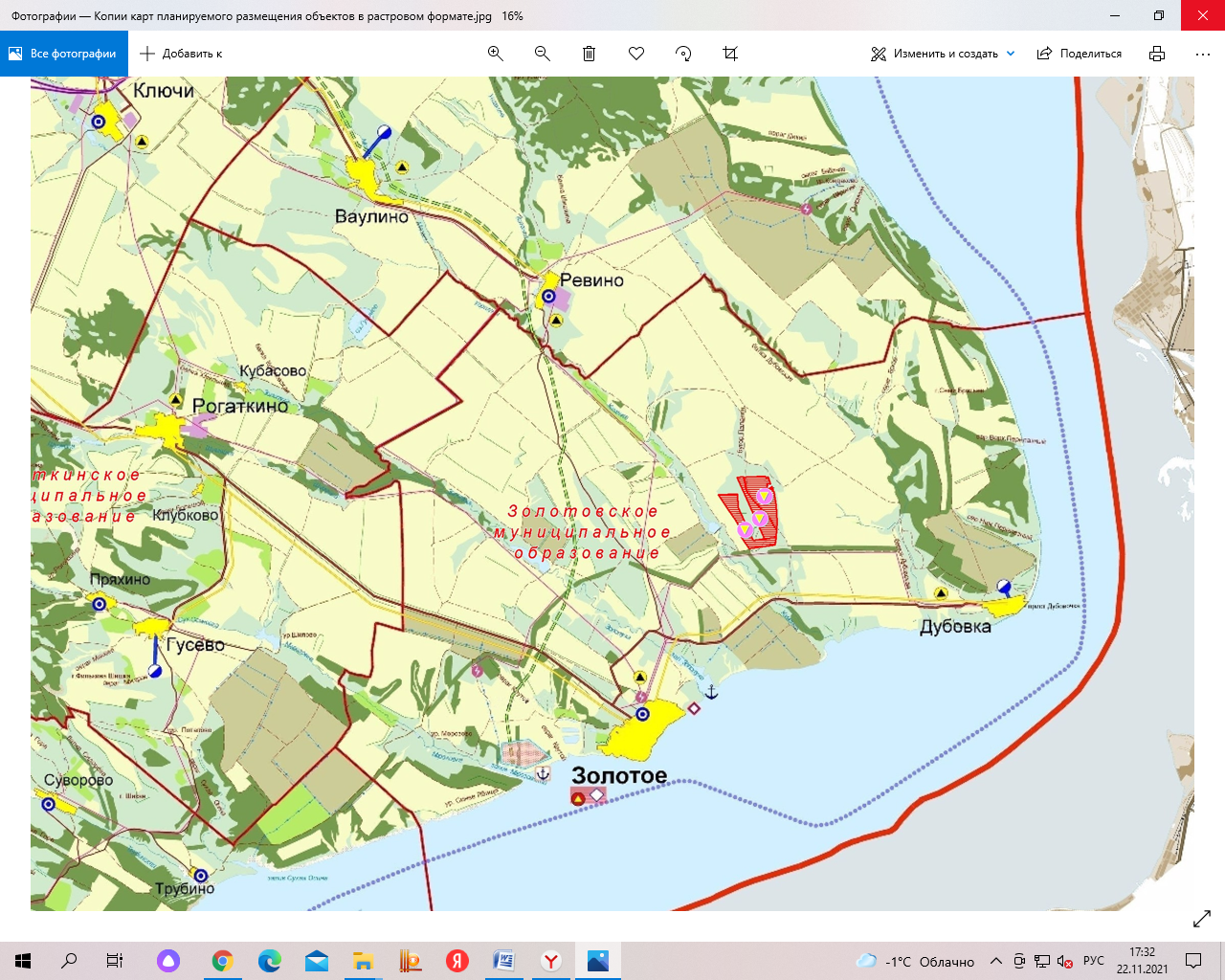 от    29.11.2021№81от    29.11.2021№81